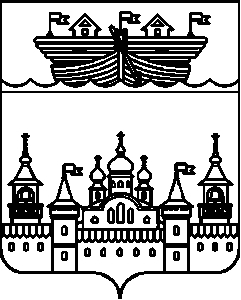 СЕЛЬСКИЙ СОВЕТ ГЛУХОВСКОГО СЕЛЬСОВЕТАВОСКРЕСЕНСКОГО МУНИЦИПАЛЬНОГО РАЙОНАНИЖЕГОРОДСКОЙ ОБЛАСТИРЕШЕНИЕ16 сентября 2019 года	№ 28О выборах счетной комиссии по избранию (делегированию) депутатов сельского Совета Глуховского сельсовета в Земское собрание Воскресенского муниципального района Нижегородской области	В целях организации открытого голосования депутатов по избранию (делегированию) депутатов сельского Совета Глуховского сельсовета в Земское собрание Воскресенского муниципального района Нижегородской области Сельский Совет решил:	1. Сформировать счетную комиссию по избранию (делегированию) депутатов сельского Совета Глуховского сельсовета в Земское собрание Воскресенского муниципального района Нижегородской области в количестве трех депутатов.	2.Утвердить прилагаемый персональный состав счетной комиссии по избранию (делегированию) депутатов сельского Совета Глуховского сельсовета в Земское собрание Воскресенского муниципального района Нижегородской области.3.Настоящее решение обнародовать на информационном стенде администрации Глуховского сельсовета и разместить на официальном сайте администрации района.4. Настоящее решение вступает в силу со дня его принятия.Глава местного самоуправления						Крускин К.Г.Приложениек решениюсельского СоветаГлуховского сельсоветаВоскресенского муниципального районаНижегородской областиот 16 сентября 2019года № 28 СОСТАВсчетной комиссии по избранию (делегированию)депутатов сельского Совета Глуховского сельсовета в Земское собрание Воскресенского муниципального района Нижегородской области1.Кузнецова Нина Ивановна - депутат сельского Совета Глуховского сельсовета по избирательному округу №  112. Кузнецова Анжеликак Юрьевна - депутат сельского Совета Глуховского сельсовета по избирательному округу №  53. Морозова Вера Константиновна - депутат сельского Совета Глуховского сельсовета по избирательному округу № 8